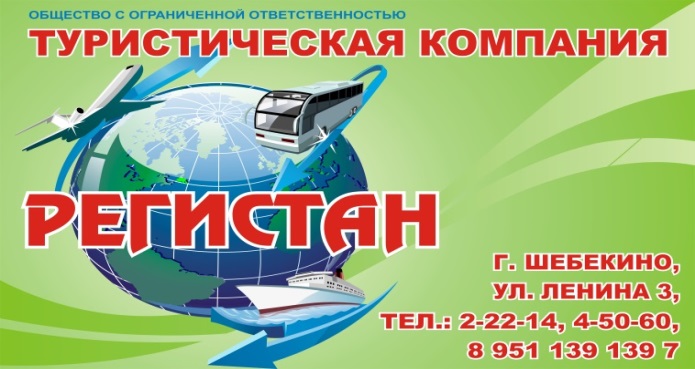 Номер в едином Федеральном Реестре туроператоров РТО  010460Отель «АТРИУМ»  в ДивноморскомОтель Атриум современный отель 2012 года постройки, четырехэтажное здание с внутренним двором, территория закрытая и охраняемая. Расположен в центре курортной зоны Дивноморского.Размещение: к услугам гостей стандартные номера, в которых имеется все необходимое для комфортного отдыха: телевизор, холодильник, сплит-система, санузел с душем. На территории гостевого дома есть оборудованная кухня общего пользования, мангалСтоимость тура на одного человека (в рублях) за заезд:В стоимость входит: Проезд на комфортабельном автобусе, проживание в номерах выбранной категории, сопровождение, страховка от несчастного случая на время проездаЕсли приобретается  отдельный проезд:  Взрослые  - 5000 руб., дети до 10 лет - 4700 руб.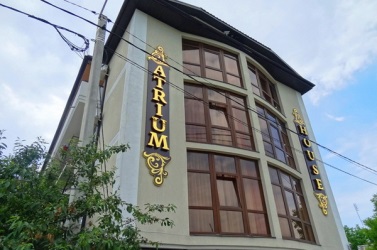 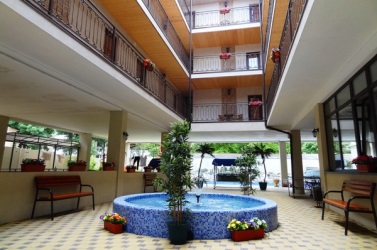 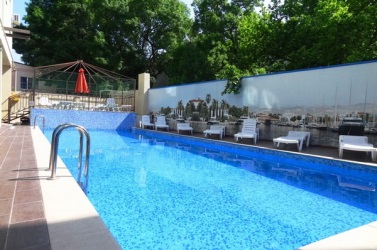 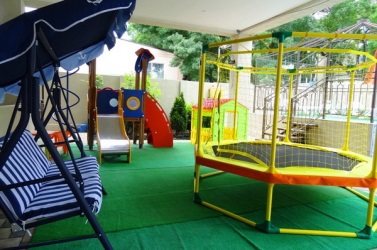 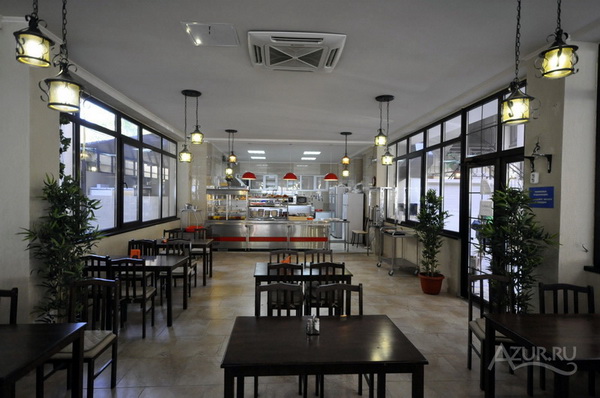 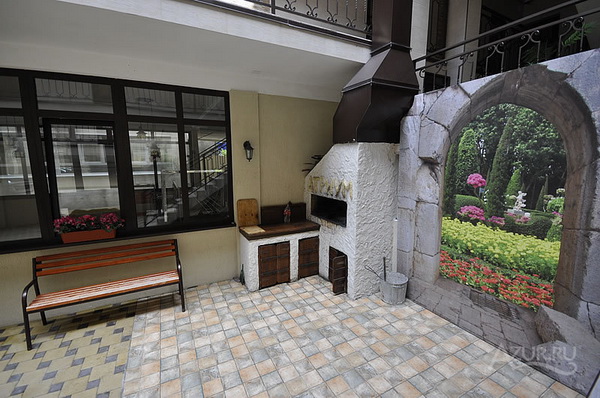 2- х местный номер «Полулюкс»- одна двуспальная или две раздельные кровати, раскладной диван, прикроватные тумбочки, туалетный стол, журнальный столик, гардеробный шкаф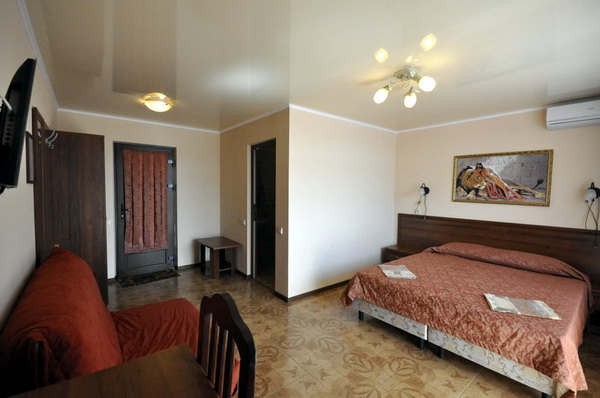 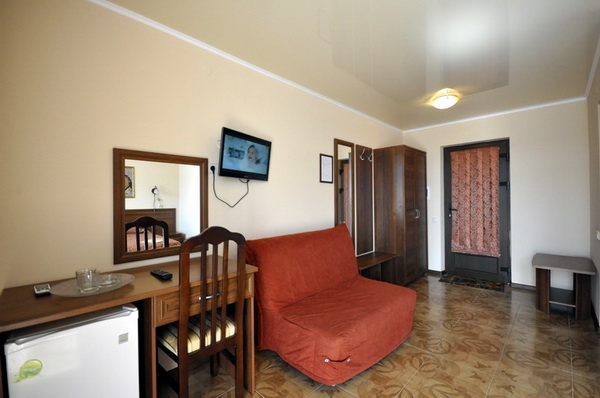 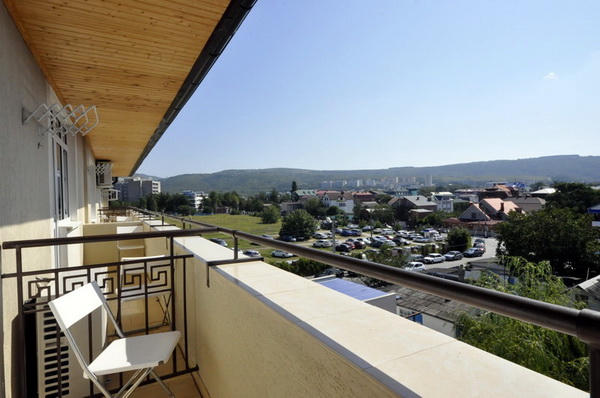 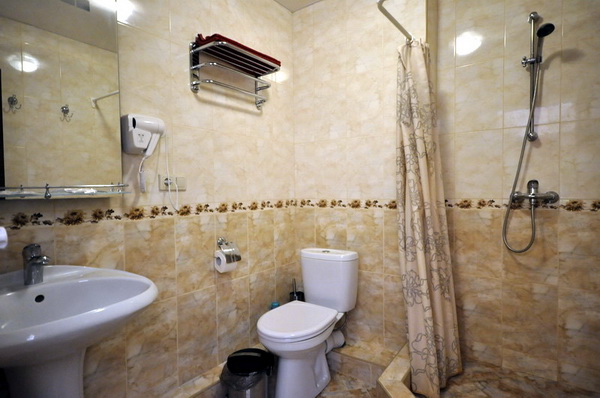 3- х местные номера «Полулюкс»- одна двуспальная + одна односпальная или 3 раздельные кровати, раскладной диван, прикроватные тумбочки, туалетный столик, журнальный столик, гардеробный шкаф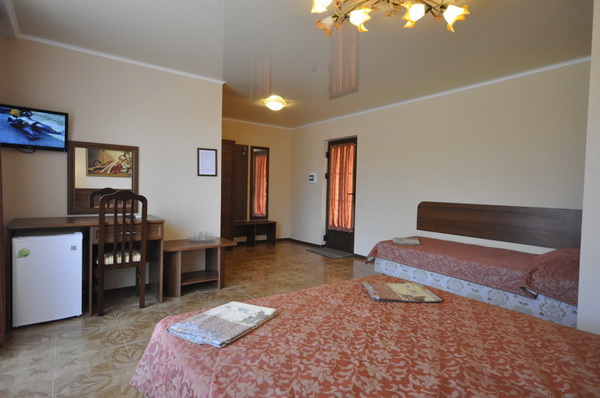 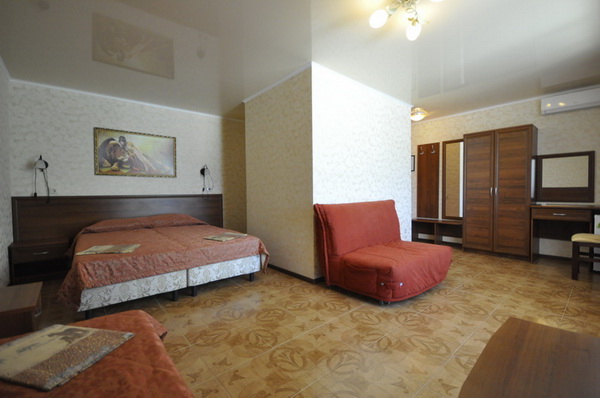 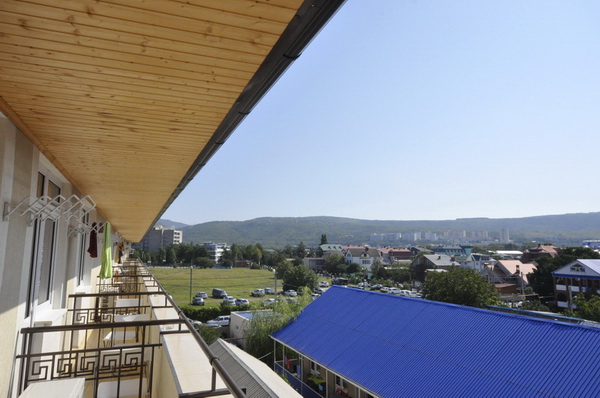 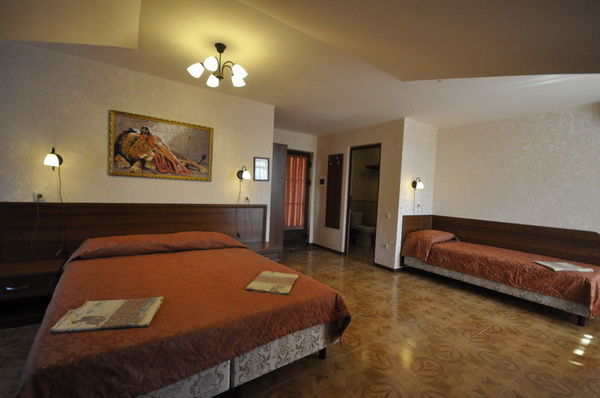    4- х местные номера «Семейные 2х комнатные»- две двуспальные кровати или одна двуспальная + две односпальные кровати, раскладной диван, прикроватные тумбочки, туалетный столик, журнальный столик, гардеробный шкаф.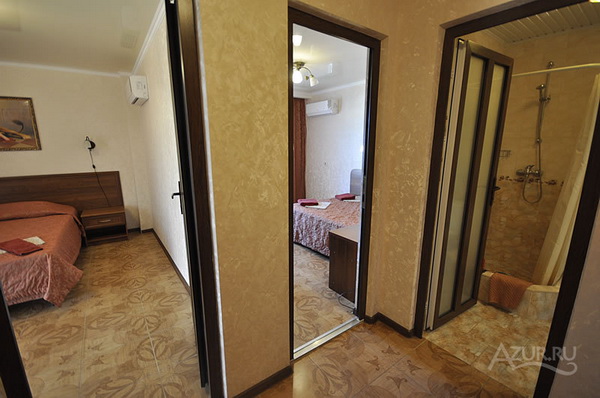 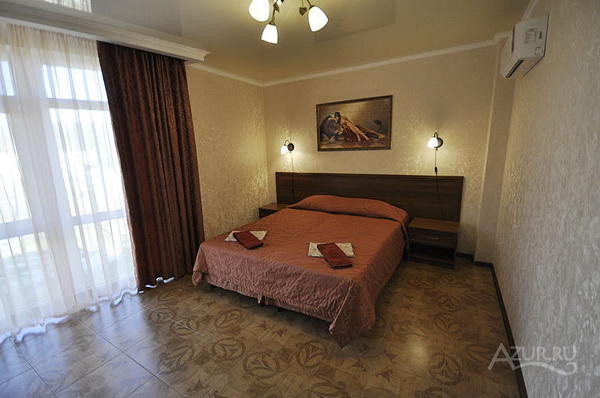 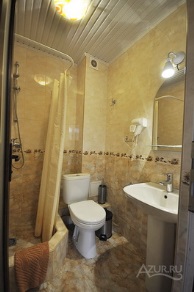 Расстояния:Близость к морю — пешком 3 минуты ходьбы и не более 5 минут до основных развлечений (бары, ночные клубы). Недалеко от отеля расположены магазины, рынки, сувенирные лавки, рестораны и дискотеки.К Вашим услугам:Условия заезда-выезда: бассейн с подогревом, интернет Wi-Fi на территории всего отеля, детская игровая площадка, столовая, мангал во дворе, летняя беседка, настольный теннис, автостоянка, организация экскурсий, гладильная комната, организация трансфера (за отдельную плату), услуги прачечной (за отдельную плату), прокат детских кроваток. - заселение по номерам после 10:00 в день прибытия. освобождение номеров до 08:00 в день отъезда.                            График выездов2-х местный номер(стандарт) 3-х местный номер(стандарт)  10.06 – 19.06.2022140001330017.06 – 26.06 2022140001330024.06 – 03.07.2022144001340001.07 – 10.07.2022168001495008.07 – 17.07.2022168001495015.07 – 24.07.2022 168001495022.07 – 31.07.2022168001495029.07 – 07.08.2022168001495005.08 – 14.08.2022168001495012.08 – 21.08.2022168001495019.08 – 28.08.2022168001495026.08 – 04.09.2022160001430002.09 – 11.09.2022140001260009.09 – 18.09.20221400012600